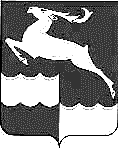 АДМИНИСТРАЦИЯ ЯРКИНСКОГО СЕЛЬСОВЕТАКРАСНОЯРСКОГО КРАЯКЕЖЕМСКОГО РАЙОНАПОСТАНОВЛЕНИЕ12.11.2020 г.                                                   № 25                                  с. Яркино     Об утверждении муниципальной программы Яркинского сельсовета  «Защита населения от чрезвычайных ситуаций и обеспечение противопожарной безопасности на 2021-2023годы»      В соответствии со статьей 179 Бюджетного кодекса Российской Федерации, руководствуясь Уставом Яркинского  сельсовета ПОСТАНОВЛЯЮ:1.Утвердить муниципальную программу Яркинского сельсовета «Защита населения от чрезвычайных ситуаций и обеспечение противопожарной безопасности на 2021-2023годы» согласно приложения.2.Признать утратившим силу постановление Администрации Яркинского сельсовета от 12.11.2019г  № 25 «Защита населения от чрезвычайных ситуаций и обеспечение противопожарной безопасности» на территории Яркинского сельсовета на 2020-2022г.» .3.Постановление вступает в силу в день, следующий за днем его официального опубликования в газете «Яркинский Вестник». Глава  Яркинского сельсовета                                                    И. Н. Рукосуева   Приложение 1к  постановлению  администрации Яркинского сельсоветаПАСПОРТМуниципальной программы«Защита населения от чрезвычайных ситуаций и обеспечение противопожарной безопасностина 2021-2023годы»1.Основные цели и задачи, сроки и этапыреализации Программы, целевые индикаторы и показатели1.1.Основные цели Программы:- уменьшение количества пожаров, снижение рисков возникновения и смягчение последствий чрезвычайных ситуаций;- снижение числа травмированных и погибших на пожарах;- сокращение материальных потерь от пожаров;- создание необходимых условий для обеспечения пожарной безопасности, защиты жизни и здоровья граждан;- сокращение времени реагирования подразделений пожарной охраны на пожары, аварийно-спасательных служб – на происшествия и чрезвычайные ситуации;- оснащение учреждений  системами пожарной автоматики;- улучшение материальной базы учебного процесса по вопросам гражданской обороны и чрезвычайным ситуациям;- создание резервов (запасов) материальных ресурсов для ликвидации чрезвычайных ситуаций и в особый период;- повышение подготовленности к жизнеобеспечению населения, пострадавшего в чрезвычайных ситуациях.1.2.Основные задачи Программы:- развитие инфраструктуры  добровольной пожарной охраны;- обеспечение противопожарным оборудованием и совершенствование противопожарной защиты объектов учреждений;- разработка и реализация мероприятий, направленных на соблюдение правил пожарной безопасности населением и работниками учреждений;- повышение объема знаний и навыков в области пожарной безопасности населения;- повышение квалификации и обучение личного состава спасательных подразделений;- информирование населения о правилах поведения и действиях в чрезвычайных ситуациях;- создание материальных резервов для ликвидации чрезвычайных ситуаций;- восполнение по истечении срока хранения индивидуальных средств защиты для населения.Для достижения поставленных основных целей и задач Программы необходимо реализовать мероприятия Программы в период 2021– 2023годов.При этом  мероприятия  будут осуществляться в течение всего периода, включающие  формирование организационных условий для разработки соответствующих муниципальных программ,  уточнение мероприятий и определение объемов средств местных бюджетов, необходимых для выполнения мероприятий Программы.Объем финансирования каждого этапа будет уточнен по результатам реализации мероприятий предыдущего этапа Программы1.3.Система программных мероприятийСистема программных мероприятий приведена в приложении № 1 к Программе.В Программу включены:- мероприятия  по защите населения и территорий от чрезвычайных ситуаций, по пожарной безопасности и антитеррористической направленности;- организационные мероприятия.Ресурсное обеспечение Программы осуществляется за счет средств местного бюджета поселения (в случае принятия их представительными органами соответствующих решений).1.4. Механизм реализации Программы       Муниципальный заказчик  Программы с учетом выделяемых на реализацию Программы финансовых средств ежегодно уточняет целевые показатели и затраты по программным мероприятиям, механизм реализации Программы, состав исполнителей в установленном порядке. Направляет в отдел экономического развития администрации Кежемского района:- ежегодно в срок до 1 марта года, следующего за отчетным,  - отчеты о ходе работ по реализации программы, а также об эффективности использования финансовых средств. Отчет о ходе работ по  программе должен содержать:-сведения о результатах реализации программы за отчетный год;- данные о целевом использовании и объемах привлеченных средств бюджетов всех уровней и внебюджетных источников;- сведения о соответствии результатов фактическим затратам на реализацию программы;- сведения о соответствии фактических показателей реализации  программы показателям, установленным докладами о результативности;- информацию о ходе и полноте выполнения программных мероприятий;- оценку эффективности результатов реализации  программы.В случае несоответствия результатов выполнения Программы целям и задачам, а также     невыполнения показателей      результативности, утвержденных Программой, муниципальный заказчик –  Программы  готовит предложения о корректировке  сроков  и перечня программных мероприятий и согласует предложения  по вопросам эффективности реализации социально-значимых  программ и оценке результативности деятельности органов местного самоуправления Администрации.3.Оценка эффективности социально-экономическихи экологических последствий от реализации ПрограммыПрограмма носит социальный характер, основными критериями ее эффективности являются пожарная безопасность и защита населения и территорий от чрезвычайных ситуаций.В соответствии с целями настоящей Программы предполагается достичь следующих результатов:1. Повышение квалификации специалистов по вопросам гражданской обороны и чрезвычайным ситуациям.2. Повышение защищенности учреждений от пожаров.3. Выполнение мероприятий по противопожарной пропаганде и пропаганде безопасности в чрезвычайных ситуациях.4. Обеспечение средствами защиты населения на случай чрезвычайных ситуаций и в особый период.5. Создание мест размещения для пострадавших в чрезвычайных ситуациях.СВЕДЕНИЯ о показателях муниципальной программы «ЗАЩИТА НАСЕЛЕНИЯ ОТ ЧРЕЗВЫЧАЙНЫХ СИТУАЦИИ И ОБЕСПЕЧЕНИЕ ПРОТИВОПОЖАРНОЙ БЕЗОПАСНОСТИ НА 2020-2021 г.»Приложение№1к муниципальной программеРесурсное обеспечение и прогнозная оценка расходов на реализацию программы«ЗАЩИТА НАСЕЛЕНИЯ ОТ ЧРЕЗВЫЧАЙНЫХ СИТУАЦИИ И ОБЕСПЕЧЕНИЕ ПРОТИВОПОЖАРНОЙ БЕЗОПАСНОСТИ НА 2021-2023 г.»Наименование программыМуниципальная  программа«Защита населения от чрезвычайных ситуаций и обеспечение противопожарной безопасностина 2021-2023годы» (далее – Программа)Основание для разработки Программы1. Постановление администрации Яркинского сельсоветаот 12.11.2020. № 25 «Защита населения от чрезвычайных ситуаций и обеспечение противопожарной безопасностина 2021-2023годы»Постановление Администрации Яркинского сельсоветаот 09.11.2017г. № 21 "Об утверждении Перечня муниципальных целевых программ".заказчик ПрограммыАдминистрация Яркинского сельсоветаРазработчик ПрограммыАдминистрация Яркинского сельсоветаОсновные цели Программы- уменьшение количества пожаров, снижение рисков возникновения и смягчение последствий чрезвычайных ситуаций;- снижение числа травмированных и погибших на пожарах;- сокращение материальных потерь от пожаров;-создание необходимых условий для обеспечения пожарной безопасности, защиты жизни и здоровья граждан;- усиление и улучшение работы по предупреждению правонарушений на водных объектах;- улучшение материальной базы учебного процесса по вопросам гражданской обороны и чрезвычайным ситуациям;- создание резервов (запасов) материальных ресурсов для ликвидации чрезвычайных ситуаций и в особый период;- повышение подготовленности к жизнеобеспечению населения, пострадавшего в чрезвычайных ситуацияхОсновные задачи Программы- развитие инфраструктуры  добровольной пожарной охраны;-обеспечение противопожарным оборудованием и совершенствование противопожарной защиты объектов;- разработка и реализация мероприятий, направленных на соблюдение правил пожарной безопасности населением и работниками учреждений социальной сферы;- повышение объема знаний и навыков в области пожарной безопасности и защиты от ЧС населения, руководителей, должностных лиц и специалистов. - оснащение современной аварийно-спасательной техникой и оборудованием аварийно-спасательных  формирований;- повышение квалификации и обучение личного состава спасательных  подразделений;- информирование населения о правилах поведения и действиях в чрезвычайных ситуациях;- создание материальных резервов для ликвидации чрезвычайных ситуаций.Сроки реализации Программы2021-2023 гг.Основные мероприятия Программы1. Основные цели и задачи, сроки и этапы реализации Программы, целевые индикаторы и показатели.2.Система программных мероприятий3. Механизм реализации Программы4.Оценка эффективности социально-экономических и экологических последствий от реализации Программы.Программа не содержит подпрограмм.Основные мероприятия Программы- организационные мероприятия;- мероприятия по защите населения и территорий от чрезвычайных ситуаций, по пожарной безопасности и антитеррористической деятельностиИсполнители ПрограммыАдминистрация Яркинского сельсоветаОбъемы и источники финансирования ПрограммыСредства бюджета СП -6175,824 –  тыс. рублей, в том числе:                 2021год –  2058,608 тыс. рублей;                                           2022год –  2058,608 тыс. рублей.                2023 год – 2058,608 тыс. рублейОбъемы финансирования Программы носят прогнозный характер и подлежат уточнению в установленном порядке при формировании бюджетов на соответствующий финансовый год. Ожидаемые  результаты реализации Программы1.   Повышение квалификации специалистов учреждений, населения по вопросам гражданской обороны и чрезвычайным ситуациям.2.    Повышение защищенности учреждений  от пожаров.3. Выполнение мероприятий по противопожарной пропаганде и пропаганде безопасности в чрезвычайных ситуациях.4.   Обеспечение средствами защиты населения на случай чрезвычайных ситуаций и в особый период.5. Создание мест размещения для пострадавших в чрезвычайных ситуациях.Ожидаемые результаты и показатели эффективности реализации муниципальной программы- Реализация программы позволит улучшить качество жизни населения в муниципальной образовании путем снижения рисков чрезвычайных ситуаций природного и техногенного характера, повысится уровень безопасности населения и защищенности объектов жизнеобеспечение от угроз природного и техногенного характера;- Повысится уровень пожарной безопасности объектов жилого фонда, объектов муниципальной и других форм собственности, находящихся на территории поселения;- увеличится участие общественности в профилактических мероприятиях по предупреждению пожаров и гибели людей при чрезвычайных ситуациях природного и техногенного характера.Система организации контроля  за исполнением ПрограммыКонтроль  за исполнением Программы осуществляется Администрацией Кежемского района, Финансовым Управлением Администрации Кежемского района в соответствии с их полномочиями.№п/пНомер и наименованиепоказателяЕдиница измеренияЗначение показателя по годамЗначение показателя по годамЗначение показателя по годам№п/пНомер и наименованиепоказателяЕдиница измерения2021202220231245671Показатель 1. « Обеспечение противопожарным оборудованием и совершенствование противопожарной защиты объектов»единицПо мере необходимостиПо мере необходимостиПо мере необходимости2Показатель 2. «Повышение квалификации и обучение личного состава добровольной пожарной охраны»единицне менее 10не менее 10не менее 103Показатель 3. Количество профилактических мероприятий по предупреждению пожаров, чрезвычайных ситуаций»единиц (распространенных листовок)единиц (сходов граждан)не менее 100не менее 100не менее 1003Показатель 3. Количество профилактических мероприятий по предупреждению пожаров, чрезвычайных ситуаций»единиц (распространенных листовок)единиц (сходов граждан)не менее 3не менее 3не менее 3Наименование мероприятияСроки исполненияОжидаемый результат от реализации программных мероприятий (количественные или качественные показатели)Ожидаемый результат от реализации программных мероприятий (количественные или качественные показатели)Орган (организация, учреждение), ответственный за исполнение мероприятий программыОрган (организация, учреждение), ответственный за исполнение мероприятий программыОбъемы финансирования из бюджета сельсовета, тыс. руб.Объемы финансирования из бюджета сельсовета, тыс. руб.Объемы финансирования из бюджета сельсовета, тыс. руб.Объемы финансирования из бюджета сельсовета, тыс. руб.Наименование мероприятияСроки исполненияОжидаемый результат от реализации программных мероприятий (количественные или качественные показатели)Ожидаемый результат от реализации программных мероприятий (количественные или качественные показатели)Орган (организация, учреждение), ответственный за исполнение мероприятий программыОрган (организация, учреждение), ответственный за исполнение мероприятий программывсегоВ том числе по годамВ том числе по годамВ том числе по годамНаименование мероприятияСроки исполненияОжидаемый результат от реализации программных мероприятий (количественные или качественные показатели)Ожидаемый результат от реализации программных мероприятий (количественные или качественные показатели)Орган (организация, учреждение), ответственный за исполнение мероприятий программыОрган (организация, учреждение), ответственный за исполнение мероприятий программывсего2021г2022г2023г      Защита населения и территории от ЧС природного и техногенного характера      Защита населения и территории от ЧС природного и техногенного характера      Защита населения и территории от ЧС природного и техногенного характера      Защита населения и территории от ЧС природного и техногенного характера      Защита населения и территории от ЧС природного и техногенного характера      Защита населения и территории от ЧС природного и техногенного характера      Защита населения и территории от ЧС природного и техногенного характера      Защита населения и территории от ЧС природного и техногенного характера      Защита населения и территории от ЧС природного и техногенного характера      Защита населения и территории от ЧС природного и техногенного характераВ результате реализации Программы : Повышение квалификации специалистов учреждений, повышение защищенности учреждений от пожаров, выполнение мероприятий по противопожарной пропаганде в чрезвычайных ситуациях.Администрация Яркинского сельсоветаОбучение специалистов в учебно-консультационных центрах по гражданской обороне20212021В результате реализации Программы : Повышение квалификации специалистов учреждений, повышение защищенности учреждений от пожаров, выполнение мероприятий по противопожарной пропаганде в чрезвычайных ситуациях.Администрация Яркинского сельсовета000Содержание пожарного постаВ результате реализации Программы : Повышение квалификации специалистов учреждений, повышение защищенности учреждений от пожаров, выполнение мероприятий по противопожарной пропаганде в чрезвычайных ситуациях.Администрация Яркинского сельсовета2042,2242042,2242042,224Организация работы по созданию, оснащению иорганизации деятельности добровольной пожарнойохраны, аварийно-спасательных формирований.В результате реализации Программы : Повышение квалификации специалистов учреждений, повышение защищенности учреждений от пожаров, выполнение мероприятий по противопожарной пропаганде в чрезвычайных ситуациях.Администрация Яркинского сельсовета000Противопожарные мероприятия16,38416,38416,384Информирование население о проводимых профилактических мероприятий по ГО и ЧС и пожарной безопасности через средства массовой информацииНе требует финансовых затратНе требует финансовых затратНе требует финансовых затратВсего затрат:2058,6082058,6082058,6082058,6082058,608